.RIGHT KICK, STEP BACK, LEFT COASTER STEPRIGHT KICK, STEP BACK, LEFT COASTER STEPPADDLE ¼, CROSS ROCK, PADDLE ½, CROSS ROCKMAMBO FORWARD, MAMBO BACK, STEP SLIDE, OUT IN OUTWALK FORWARD, LEFT, RIGHT, MAMBO BACK, STEP FORWARDREPEATCajun Gumbo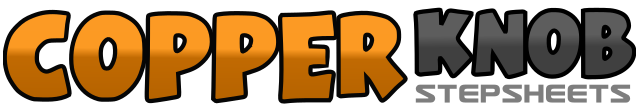 .......Count:32Wall:4Level:Improver.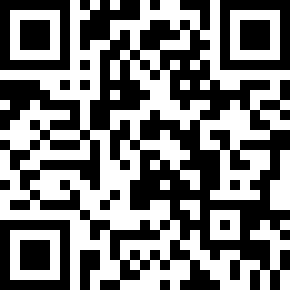 Choreographer:Lois Lightfoot (UK)Lois Lightfoot (UK)Lois Lightfoot (UK)Lois Lightfoot (UK)Lois Lightfoot (UK).Music:Tear-Stained Letter - Patty LovelessTear-Stained Letter - Patty LovelessTear-Stained Letter - Patty LovelessTear-Stained Letter - Patty LovelessTear-Stained Letter - Patty Loveless........1-2Kick right foot forward, hold for one beat.3-4Step right foot back, hold for one beat5&6Step left foot back, step right foot next to left, step left foot forward7-8Right kick forward, hold for one beat9-10Step right foot back, hold for one beat11&12Step left foot back, step right next to left, step left forward13&Step right forward, pivot 1/8 turn to left14&Step right forward, pivot 1/8 turn to left15&16Cross rock right over left foot, rock onto left foot, step right in place17&Step left forward, pivot ¼ turn to right18&Step left forward, pivot ¼ turn to right19&20Cross rock left over right foot, rock onto right foot, step left in place21&22Rock right foot forward, rock back onto left, step right in place23&24Rock back onto left foot, rock forward onto right, step left in place25-26Step right foot to right side, drag left next to right27&28Touch left out to side, touch left next to right, touch left out to side29-30Step forward on left, step forward on right31-32Rock back onto left, rock forward onto right, step left forward